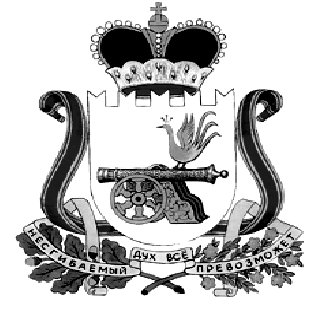 АДМИНИСТРАЦИЯ ТЮШИНСКОГО СЕЛЬСКОГО ПОСЕЛЕНИЯ КАРДЫМОВСКОГО РАЙОНА СМОЛЕНСКОЙ ОБЛАСТИПОСТАНОВЛЕНИЕ   от 14.02.  2012 г.      N 10Об утверждении Административного регламента по предоставлению Администрацией Тюшинского сельского поселения муниципальной услуги «Перевод  жилого помещения в нежилое помещение  и нежилого помещения в жилое помещение»         В соответствии с Федеральным законом от 27 июля 2010 года № 210 - ФЗ         «Об организации предоставления государственных и муниципальных услуг», Федеральным Законом от 06.10.2003 г. № 131-ФЗ «Об общих принципах организации местного самоуправления в Российской Федерации»,  постановлением   Администрации Тюшинского сельского поселения Кардымовского района Смоленской области от 22.11.2011г. N 56 «Об утверждении Порядка и утверждения Административных регламентов предоставления муниципальных услуг»,  руководствуясь Уставом Тюшинского сельского поселения, Администрация Тюшинского сельского   поселения Кардымовского района Смоленской области постановляет:       1. Утвердить прилагаемый Административный регламент по предоставлению Администрацией Тюшинского сельского поселения  муниципальной услуги «Перевод  жилого помещения в нежилое помещение  и нежилого помещения в жилое помещение»                                                                       2.  Настоящее постановление подлежит обнародованию.        3. Поместить настоящее постановление на сайте Администрации Тюшинского сельского поселения.      4. Контроль за исполнением настоящего постановления оставляю за собой.Глава администрации                                                                                                     Тюшинского сельского поселенияКардымовского района Смоленской области                                        Е.Е. Ласкина                                                                       УТВЕРЖДЕНПостановлением Администрации                                                                                                                    Тюшинского сельского поселения                                                                                                                Кардымовского района                                                                                                                       Смоленской области                                                                                                                       от «   14 . 02 .2012 г.   № 10АДМИНИСТРАТИВНЫЙ РЕГЛАМЕНТпредоставления Администрацией Тюшинского  сельского поселения Кардымовского района Смоленской области муниципальной услуги«Перевод жилого помещения в нежилое помещение и нежилого помещения в жилое помещение»1. Общие положения1.1.  Предмет регулирования административного регламента предоставления муниципальной услугиАдминистративный регламент  предоставления Администрацией  Тюшинского сельского поселения Кардымовского района Смоленской области муниципальной услуги «Перевод жилого помещения в нежилое помещение и нежилого помещения в жилое помещение» (далее – Административный регламент) разработан в целях повышения качества исполнения и доступности результата предоставления муниципальной услуги, создания комфортных условий для потребителей муниципальной услуги, определяет порядок, сроки и последовательность действий (административных процедур) Администрации Тюшинского сельского поселения Кардымовского района Смоленской области при оказании муниципальной услуги.1.2. Описание заявителей, а также физических и юридических лиц, имеющих право в соответствии с федеральным и (или) областным законодательством, муниципальными нормативными правовыми актами выступать от их имени при взаимодействии с Администрацией и организациями при предоставлении муниципальной услуги;1.2.1. Заявителями на предоставление муниципальной услуги являются собственники жилого или нежилого помещения.1.2.2. При предоставлении муниципальной услуги от имени заявителей вправе выступать их законные представители или их представители по доверенности (далее также именуемые заявитель), выданной и оформленной в соответствии с гражданским законодательством Российской Федерации.1.3. Требования к порядку информирования о порядке предоставления муниципальной услуги1.3.1. Сведения о месте нахождения, графике работы, номерах контактных телефонов, адресах официальных сайтов и адресах электронной почты Администрации, структурных подразделений Администрации и организаций, участвующих в предоставлении муниципальной услуги.Место нахождения Администрации: Почтовый адрес: 215858, Смоленская область, Кардымовский район, д.Тюшино, ул. Центральная, 86Администрация осуществляет прием заявителей в соответствии со следующим графиком:Справочные телефоны, факс: 8(48167) 2-66-19, 2-66-32, 2-66-42.Адрес официального Интернет-сайта Администрации в сети Интернет: http://tushin.kardymovo/ru, адрес электронной почты: tush@kard.sml.1.3.2. Информация о местах нахождения и графиках работы Администрации, структурных подразделений Администрации и организаций, участвующих в предоставлении муниципальной услуги  размещается:1) в табличном виде на информационных стендах Администрации; 2) на Интернет-сайте Администрации.3) на Едином портале государственных и муниципальных услуг (функций) (далее – Единый портал) http://www.gosuslugi.ru, а также на Портале государственных и муниципальных услуг (функций) Смоленской области http://www.pgu.admin-smolensk.ru (далее – Региональный портал).1.3.3. Размещаемая информация содержит также:извлечения из нормативных правовых актов, устанавливающих порядок и условия предоставления муниципальной услуги;порядок обращения за получением муниципальной услуги;  перечень документов, необходимый для предоставления муниципальной услуги, и требования, предъявляемые к этим документам;сроки предоставления государственной услуги;формы заявлений и образцы заполнения документов;текст административного регламента с приложениями;блок-схему предоставления муниципальной услуги;порядок информирования о ходе предоставления муниципальной услуги;порядок обжалования действий (бездействия) и решений, осуществляемых и принимаемых Администрацией в ходе предоставления муниципальной услуги.1.3.4.Информирование о порядке и сроках предоставления муниципальной услуги осуществляется бесплатно.Для получения информации по вопросам предоставления муниципальной услуги, сведений о ходе предоставления муниципальной услуги заявитель указывает дату и входящий номер полученной при подаче документов расписке. В случае предоставления муниципальной услуги в электронной форме информирование заявителя о ходе предоставления муниципальной услуги осуществляется через Единый портал, Региональный портал,  а также с использованием службы коротких сообщений операторов мобильной связи (при наличии).При необходимости получения консультаций заявители обращаются в Администрацию.Консультации по процедуре предоставления муниципальной услуги могут осуществляться:- в письменной форме на основании письменного обращения;- при личном обращении;- по телефону (указывается реальный номер телефона, по которому можно получить консультацию именно по данной конкретной услуге);- по электронной почте;Все консультации являются бесплатными.Требования к форме и характеру взаимодействия должностных лиц Администрации с заявителями:консультации в письменной форме предоставляются должностными лицами Администрации   на основании письменного запроса заявителя, в том числе поступившего в электронной форме, в течение 30 дней после получения указанного запроса.при консультировании по телефону должностное лицо Администрации, представляется, назвав свою фамилию имя, отчество, должность, предлагает представиться собеседнику, выслушивает и уточняет суть вопроса. Во время разговора необходимо произносить слова четко, избегать параллельных разговоров с окружающими людьми и не прерывать разговор по причине поступления звонка на другой аппарат.по завершении консультации должностное лицо Администрации должен кратко подвести итог разговора и перечислить действия, которые следует предпринять заявителю. должностные лица Администрации при ответе на телефонные звонки, письменные и электронные обращения заявителей обязаны в максимально вежливой и доступной форме предоставлять исчерпывающую информацию.2. Стандарт предоставления муниципальной услуги2.1. Наименование муниципальной услуги2.1.1. Наименование муниципальной услуги – «Перевод жилого помещения в нежилое помещение и нежилого помещения в жилое помещение».2.2.  Наименование органа, предоставляющего муниципальную услугу2.2.1. Муниципальная услуга предоставляется Администрацией Тюшинского сельского поселения Кардымовского района Смоленской области.2.2.2. Запрещено требовать от заявителя осуществления действий, в том числе согласований, необходимых для получения муниципальной услуги и связанных с обращением в иные государственные органы, организации, за исключением получения услуг, включенных в перечень услуг, которые являются необходимыми и обязательными для предоставления муниципальных услуг органами местного самоуправления  Тюшинского сельского поселения Кардымовского района  Смоленской области.2.3. Результат предоставления муниципальной услуги2.3.1. Результатами предоставления муниципальной услуги  является принятие решения:- о переводе жилого (нежилого) помещения в нежилое (жилое) помещение- об отказе в переводе жилого (нежилого) помещения в нежилое (жилое) помещение2.3.2. Процедура предоставления муниципальной услуги завершается получением заявителем одного из следующих документов:- уведомления о переводе жилого (нежилого) помещения в нежилое (жилое) помещение.- уведомления об отказе в переводе жилого (нежилого) помещения в нежилое (жилое) помещение.2.3.3.. Результат предоставления муниципальной услуги  может быть передан заявителю в очной или заочной форме, в одном или нескольких видах (бумажном, бумажно-электронном (посредствам факса, электронной почты), электронном).2.3.4. При очной форме получения результата предоставления муниципальной услуги заявитель обращается в Администрацию лично. При обращении в Администрацию заявитель предъявляет паспорт гражданина Российский Федерации  или иной документ, удостоверяющий личность.2.3.5. При очной форме получения результата предоставления государственной услуги заявителю выдается документ, заверенный рукописной подписью ответственного сотрудника Администрации.2.3.6. При заочной форме получения результата предоставления муниципальной услуги в бумажном виде документ, заверенный рукописной подписью ответственного сотрудника Администрации, направляется заявителю по почте (заказным письмом) на адрес заявителя, указанный в запросе (обращении, заявлении).2.3.7. При заочной форме получения результата предоставления государственной услуги в электронном виде документ, заверенный электронной подписью ответственного сотрудника Администрации направляется на адрес электронной почты, указанный в запросе (заявлении, обращении) и (или) передается на Единый портал, Региональный портал.2.4. Срок предоставления муниципальной услуги2.4.1. Срок предоставления муниципальной услуги с учетом необходимости обращения в организации, участвующие в предоставлении муниципальной услуги – _26_ рабочих дней с момента регистрации запроса (заявления, обращения) и комплекта документов, необходимых для предоставления муниципальной услуги в Администрации.2.4.2. При направлении заявителем заявления и копий всех необходимых документов, предоставляемых заявителем, по почте срок предоставления муниципальной услуги отсчитывается от даты их поступления в Администрацию (по дате регистрации).2.4.3. При направлении заявления и всех необходимых документом, предоставляемых заявителем, в электронном виде срок предоставления муниципальной услуги отсчитывается от даты их поступления в Администрацию (по дате регистрации), либо по дате регистрации в ведомственной информационной системе (при наличии таковой), о чем заявитель получает соответствующее уведомление через Единый портал, Региональный портал, а также с использованием службы коротких сообщений операторов мобильной связи (при наличии).2.4.4. Срок выдачи (направления) документов, являющихся результатом предоставления муниципальной услуги, составляет - 3 рабочих дня.2.5. Правовые основания для предоставления муниципальной услуги2.5.1. Предоставление муниципальной услуги осуществляется в соответствии с:- Жилищным кодексом Российской Федерации от 29.12.2004 № 188-ФЗ;- Федеральным законом от 02.05.2006 №59-ФЗ «О порядке рассмотрения обращений граждан Российской Федерации» (далее - Федеральный закон № 59-ФЗ);- Федеральным законом от 27.07.2010 № 210-ФЗ «Об организации предоставления государственных и муниципальных услуг» (далее – Федеральный закон № 210-ФЗ);- постановлением Правительства Российской Федерации от 10.08.2005 №502 «Об утверждении формы уведомления о переводе (отказе в переводе) жилого (нежилого) помещения в нежилое (жилое) помещение» (далее – постановление Правительства РФ №502);- Уставом Тюшинского  сельского поселения Кардымовского района Смоленской области;2.6. Исчерпывающий перечень документов, необходимых для предоставления муниципальной услуги2.6.1. В перечень документов, необходимых для предоставления муниципальной услуги, входят:1)) заявление о переводе помещения по форме согласно Приложению 1 к настоящему Административному регламенту;2) правоустанавливающие документы на переводимое помещение (подлинники или засвидетельствованные в нотариальном порядке копии);3) план переводимого помещения с его техническим описанием (в случае, если переводимое помещение является жилым, технический паспорт такого помещения);4) поэтажный план дома, в котором находится переводимое помещение;5) подготовленный и оформленный в установленном порядке проект переустройства и (или) перепланировки переводимого помещения (в случае, если переустройство и (или) перепланировка требуются для обеспечения использования такого помещения в качестве жилого или нежилого помещения).2.6.2. Заявление и документы представляются в одном экземпляре.2.6.3.  При обращении за получением муниципальной услуги от имени заявителя его представителя, последний предоставляет документ, удостоверяющий личность, и документ, подтверждающий его полномочия на представление интересов заявителя  (доверенность).2.6.4. Запрещено требовать предоставления документов и информации или осуществления действий, предоставление или осуществление которых не предусмотрено нормативными правовыми актами, регулирующими отношения, возникающие в связи с предоставлением муниципальной услуги.2.6.5. Запрещено  требовать предоставления документов и информации, которые находятся в распоряжении органа, предоставляющих муниципальную услугу, иных государственных органов, органов местного самоуправления, организаций, в соответствии с федеральными нормативными правовыми актами, областными нормативными правовыми актами, муниципальными правовыми актами.2.6.6. Документы, предоставляемые заявителем, должны соответствовать следующим требованиям:тексты документов написаны разборчиво; фамилия, имя и отчество (при наличии) заявителя, его адрес места жительства, телефон (если есть) написаны полностью;в документах нет подчисток, приписок, зачеркнутых слов и иных неоговоренных исправлений;документы не исполнены карандашом;документы не имеют серьезных повреждений, наличие которых допускает многозначность истолкования содержания.2.7. Исчерпывающий перечень оснований для отказа в приеме документов, необходимых для предоставления муниципальной услуги2.7.1. Основания для отказа в приеме заявления и документов, необходимых для предоставления муниципальной услуги, нормативными правовыми актами не предусмотрены.2.8. Исчерпывающий перечень оснований для приостановления и (или) отказа в предоставлении муниципальной услуги2.8.1. Отказ в переводе жилого помещения в нежилое помещение или нежилого помещения в жилое помещение допускается в случае:1) непредставления определенных п. 2.6 настоящего Административного регламента  документов;2) представления документов в ненадлежащий орган;3) несоблюдения предусмотренных статьей 22 Жилищного кодекса Российской Федерации условий перевода помещения;4) несоответствия проекта переустройства и (или) перепланировки жилого помещения требованиям законодательства.2.8.2. Оснований для приостановления предоставления муниципальной услуги не имеется.2.9. Перечень услуг, необходимых и обязательных для предоставления государственной услуги, в том числе сведения о документе (документах), выдаваемом (выдаваемых) организациями, участвующими в предоставлении государственной услугиУслуги, необходимые и обязательные для предоставления муниципальной услуги, нормативными правовыми актами не предусмотрены».Или Для предоставления муниципальной услуги требуется - подготовленный и оформленный в установленном порядке проект переустройства и (или) перепланировки переводимого помещения (в случае, если переустройство и (или) перепланировка требуются для обеспечения использования такого помещения в качестве жилого или нежилого помещения).2.10. Размер платы, взимаемой с заявителя при предоставлении муниципальной услуги, и способы ее взимания в случаях, предусмотренных федеральными законами, принимаемыми в соответствии с ними иными нормативными правовыми актами Российской Федерации, нормативными правовыми актами Смоленской области, муниципальными правовыми актами2.10.1. Муниципальная услуга предоставляется бесплатно.2.11. Максимальный срок ожидания в очереди при подаче запроса о предоставлении муниципальной услуги и при получении результата предоставления муниципальной услуги;2.11.1. Максимальный срок ожидания в очереди при подаче запроса (заявления, обращения) о предоставлении государственной услуги не должен превышать 30 минут.2.11.2. Заявителям должна быть предоставлена возможность предварительной записи. Предварительная запись может осуществляться при личном обращении граждан, по телефону, факсу или посредством электронной почты, либо через Единый портал, Региональный портал.При предварительной записи заявитель сообщает свои фамилию, имя, отчество (если имеется), адрес места жительства и (или) либо наименование организации и желаемое время приема. Предварительная запись осуществляется путем внесения информации в журнал записи заявителей, который ведется на бумажных или электронных носителях. Заявителю сообщается время приема и номер окна (кабинета) для  приема, в который следует обратиться. При личном обращении заявителю выдается талон-подтверждение предварительной записи. При обращении через Единый портал, Региональный портал заявителю направляется информация о предварительной записи в его «личный кабинет» или с использованием службы коротких сообщений операторов мобильной связи (при наличии). 2.11.3. Максимальный срок ожидания в очереди при получении результата предоставления государственной услуги не должен превышать 15 минут.2.12. Срок регистрации запроса заявителя о предоставлении муниципальной услуги, услуги организации, участвующей в предоставлении муниципальной услуги, в том числе в электронной форме2.12.1. Срок регистрации запроса заявителя о предоставлении муниципальной услуги не должен превышать15 минут.2.13.2. Срок регистрации запроса заявителя организациями, участвующими в предоставлении муниципальной услуги не должен превышать 15 минут.2.13. Требования к помещениям, в которых предоставляются муниципальные услуги, к залу ожидания, местам для заполнения запросов о предоставлении муниципальной услуги, информационным стендам с образцами их заполнения и перечнем документов, необходимых для предоставления каждой муниципальной услуги2.13.1. Прием граждан осуществляется в специально выделенных для предоставления муниципальных услуг помещениях.Помещения должны содержать места для информирования, ожидания и приема граждан. Помещения должны соответствовать санитарно-эпидемиологическим правилам и нормам.2.13.2. При возможности около здания организуются парковочные места для автотранспорта.Доступ заявителей к парковочным местам является бесплатным.2.13.3. Центральный вход в здание, где располагается Администрация, должен быть оборудован информационной табличкой (вывеской), содержащей информацию о наименовании, месте нахождения, режиме работы органов, непосредственно предоставляющих муниципальную услугу.2.13.4. В помещениях для ожидания заявителям отводятся места, оборудованные стульями, кресельными секциями. В местах ожидания имеются средства для оказания первой медицинской помощи и доступные места общего пользования (туалет), в том числе приспособленные для инвалидов.2.13.5. Места информирования, предназначенные для ознакомления заявителей с информационными материалами, оборудуются:- информационными стендами, на которых размещается визуальная и текстовая информация;- стульями и столами для оформления документов.К информационным стендам должна быть обеспечена возможность свободного доступа граждан.На информационных стендах, а также на официальных сайтах в сети Интернет размещается следующая обязательная информация:- номера телефонов, факсов, адреса официальных сайтов, электронной почты органов, предоставляющих муниципальную услугу;- режим работы органов, предоставляющих муниципальную услугу;- графики личного приема граждан уполномоченными должностными лицами;- номера кабинетов, где осуществляются прием письменных обращений граждан и устное информирование граждан; фамилии, имена, отчества и должности лиц, осуществляющих прием письменных обращений граждан и устное информирование граждан;- настоящий Административный регламент.2.13.6. Помещения для приема заявителей должны быть оборудованы табличками с указанием номера кабинета и должности лица, осуществляющего прием. Место для приема заявителей должно быть оборудовано стулом, иметь место для написания и размещения документов, заявлений.2.14. Показатели доступности и качества муниципальной услуги2.14.1. Количественным показателем доступности предоставления муниципальной услуги является:- время ожидания в очереди;- выполнение графика работы подразделения, предоставляющегомуниципальную услугу;- количество документов, требуемых настоящим  Административным Регламентом;- количество обоснованных жалоб.2.14.2. Качественным показателем доступности предоставления муниципальной услуги является:- достоверность информации о предоставлении муниципальной услуги;- возможность получить информацию по вопросам предоставления муниципальной услуги, в том числе ходе предоставления муниципальной услуги, по различным каналам.2.16. Иные требования, в том числе учитывающие особенности предоставления государственных услуг в многофункциональных центрах предоставления государственных и муниципальных услуг и особенности предоставления государственных услуг в электронной форме2.16.1. Муниципальная услуга в многофункциональном центре не предоставляется.2.16.2. Запросы и обращения могут быть направлены в форме электронных документов с использованием информационно-телекоммуникационных сетей общего пользования, в том числе сети Интернет.2.16.2. Запросы и обращения, поступившие в Администрацию в форме электронного документа, подлежат рассмотрению в порядке, установленном настоящим Административным регламентом для письменных обращений. В обращении заявитель в обязательном порядке указывает свои фамилию, имя, отчество (последнее - при наличии) - для граждан или наименование юридического лица (организации) - для юридических лиц и иных организаций, адрес электронной почты, если ответ должен быть направлен в форме электронного документа, и почтовый адрес, если ответ должен быть направлен в письменной форме. Заявитель вправе приложить к такому обращению необходимые документы и материалы в электронной форме либо направить указанные документы и материалы или их копии в письменной форме.3. Состав, последовательность и сроки выполнения административных процедур, требования к порядку их выполнения3.1. Последовательность административных процедур при предоставлении муниципальной услуги отражена в блок-схеме предоставления муниципальной услуги, которая приводится в Приложении  к настоящему Административному регламенту.3.2. Предоставление муниципальной услуги включает в себя следующие административные процедуры:1) прием и регистрация документов;2) проверка представленных документов;3)принятие решения о предоставлении муниципальной услуги или об отказе в ее предоставлении;4) оформление результата предоставления муниципальной услуги;5) выдача заявителю уведомления о (об отказе в переводе) жилого (нежилого) помещения в нежилое (жилое) помещение.3.3. Прием и регистрация документов3.3.1. Основанием для начала административной процедуры по приему и регистрации заявления является личное обращение заявителя в  администрацию с заявлением и документами, необходимыми для предоставления муниципальной услуги, либо поступление указанных документов в администрацию по почте, по информационно-телекоммуникационным сетям общего доступа, в том числе сети Интернет, включая единый портал государственных и муниципальных услуг, электронной почте в виде электронных документов, подписанных электронной цифровой подписью.3.3.2.В случае личного обращения заявителя специалист, осуществляющий прием заявлений, регистрирует заявление с прилагаемыми документами в журнале учета входящей документации, указывает в заявлении данные о регистрации заявления (входящий номер), выдает заявителю расписку в получении документов по форме согласно Приложению  2 к настоящему Административному регламенту и предлагает заявителю внести в заявление сведения о получении расписки.3.3.3. В случае получения заявления с прилагаемыми документами по почте специалист, осуществляющий прием заявлений, регистрирует его в журнале учета входящей документации, проставляет на заявлении данные о его регистрации (входящий номер) и направляет заявителю расписку в получении документов по форме согласно Приложению  2 к настоящему Административному регламенту.3.3.4. Срок выполнения административной процедуры – не более 15 минут смомента непосредственного обращения заявителя и в течение 1 рабочего дня со дня получения документов по почте.3.3.5. Результатом административной процедуры по приему и регистрации заявления является выдача или направление заявителю расписки в получении документов.3.4. Проверка представленных документов3.4.1. Заявление и прилагаемые документы передаются под роспись специалисту, ответственному за проверку представленных документов на соответствие требованиям, установленным настоящим административным регламентом, до 12 часов рабочего дня следующего за днем регистрации.3.4.2. Специалист, ответственный за проверку представленных документов осуществляет:1) проверку наличия документов, прилагаемых к заявлению, в том числе:а) проверяет наличие у заявителя полномочий на обращение в Администрацию с заявлением о предоставлении муниципальной услуги, если с заявлением обращается представитель заявителя;б) проверяет наличие полномочий сособственника на распоряжение переводимым помещением в случае, когда помещение находится в общей собственности и в Администрацию обращается только один из сособственников;в) устанавливает принадлежность заявителя к категории лиц, имеющих право на получение муниципальной услуги на основании правоустанавливающих документов на переводимое помещение;г) проверяет полноту представленных документов и соответствие их установленным требованиям в соответствии с подразделом 2.6. настоящего Административного регламента.2) направление копии заявления и документов в  комиссию по рассмотрению вопросов перевода нежилого помещения в жилое и жилого помещения в нежилое помещение (далее – Комиссия).3.4.3. Срок выполнения административной процедуры в течение 3 рабочих дней с момента окончания предыдущей процедуры.3.4.4. Результатом административной процедуры является направление копий документов в Комиссию.3.5. Принятие решения о предоставлении муниципальной услуги или об отказе в ее предоставлении3.5.1. Решение о предоставлении разрешения на перевод жилого (нежилого) помещения в нежилое (жилое) помещение принимается на заседании Комиссии. 3.5.2. Членами Комиссии осуществляется: - рассмотрение заявления о выдаче разрешения на перевод жилого (нежилого) помещения в нежилое (жилое) помещение и документов, прилагаемых к заявлению;- проведение, при необходимости, осмотра помещения на месте и оформление акта проверки помещения;Процедуры, устанавливаемые настоящим пунктом, осуществляются:в течение7 рабочих дней с момента окончания предыдущей процедуры без проведения осмотра помещения.в течение10 рабочих дней с момента окончания предыдущей процедуры при проведении осмотра помещения.3.5.3. По результатам работы Комиссии принимается решения о возможности предоставления разрешения на перевод жилого (нежилого) помещения в нежилое (жилое) помещение или об отказе в предоставлении такого разрешения, которое оформляется в форме заключения и в течение 3 рабочих дней направляется Главе муниципального образования.3.5.4. Результатом административной процедуры является принятие  решения и направление Главе Администрации заключения о возможности предоставления разрешения на перевод жилого (нежилого) помещения в нежилое (жилое) помещение или об отказе в предоставлении такого разрешения.3.5.5. Общий срок выполнения административной процедуры не более 13 рабочих дней.3.6. Оформление результата предоставления муниципальной услуги3.6.1. Специалист Администрации на основании заключения в течение 3 рабочих дней готовит проект постановления Администрации Тюшинского сельского поселения о переводе жилого (нежилого) помещения в нежилое (жилое) помещение или об отказе в переводе и направляет руководителю исполнительного комитета.3.6.2. Проект постановления Администрации Тюшинского поселения направляется Главе Администрации для принятия окончательного решения о переводе (об отказе в переводе) жилого (нежилого) помещения в нежилое (жилое) помещение.3.6.3. Общий срок выполнения административной процедуры не более 5 рабочих дней.3.6.4. Результат административной процедуры постановление Администрации Тюшинского сельского поселения Кардымовского района Смоленской области.3.7. Выдача заявителю уведомления о (об отказе в переводе) жилого (нежилого) помещения в нежилое (жилое) помещение3.7.1.Специалист Администрации после подписания Главой Администрации постановления о переводе (об отказе в переводе) жилого (нежилого) помещения в нежилое (жилое) помещение готовит собственнику переводимого помещения уведомление установленного образца о принятом решении и направляет его почтой по адресу, указанному в заявлении о переводе, или выдает заявителю под роспись3.7.2. Специалист Администрации одновременно с выдачей или направлением заявителю уведомления информирует о принятии указанного решения собственников помещений, примыкающих к помещению, в отношении которого принято указанное решение.3.7.3. Общий срок выполнения административной процедуры не более 3 рабочих дней.3.7.4. Результат административной процедуры выдача или направление уведомления о переводе (отказе в переводе) жилого (нежилого) помещения в нежилое (жилое) помещение.4. Формы контроля за исполнением Административного регламента4.1. Контроль за полнотой и качеством предоставления муниципальной услуги включает в себя выявление и устранение нарушений прав заявителей, проведение проверок соблюдения процедур предоставления муниципальной  услуги, подготовку решений на действия (бездействие) должностных лиц органа местного самоуправления.4.2. Формами контроля за соблюдением исполнения административных процедур являются:- проведение правовой экспертизы проектов документов по предоставлению муниципальной услуги. Результатом экспертиз является визирование проектов;- проводимые в установленном порядке проверки ведения делопроизводства;- проведение в установленном порядке контрольных проверок соблюдения процедур предоставления муниципальной услуги.4.3. Контрольные проверки могут быть плановыми (осуществляться на основании полугодовых или годовых планов работы органа местного самоуправления) и внеплановыми. При проведении проверок могут рассматриваться все вопросы, связанные с предоставлением муниципальной услуги (комплексные проверки), или по конкретному обращению заявителя.В целях осуществления контроля за совершением действий при предоставлении муниципальной услуги и принятии решений Главе Администрации представляются справки о результатах предоставления муниципальной услуги.4.4. Текущий контроль за соблюдением последовательности действий, определенных административными процедурами по предоставлению муниципальной  услуги, осуществляется специалистом, ответственным за организацию работы по предоставлению муниципальной услуги, специалистами службы делопроизводства.4.5. Перечень должностных лиц, осуществляющих текущий контроль, устанавливается положениями о структурных подразделениях органа местного самоуправления  и должностными регламентами.По результатам проведенных проверок в случае выявления нарушений прав заявителей виновные лица привлекаются к ответственности в соответствии с законодательством Российской Федерации.4.6. Глава Администрации несет ответственность за несвоевременное рассмотрение обращений заявителей.Ответственный исполнитель несет персональную ответственность за несвоевременное рассмотрение обращений заявителя.5. Досудебный (внесудебный) порядок обжалования решений и действий (бездействия) органа, предоставляющего муниципальную услугу, а также должностных лиц или муниципальных служащих5.1. Действия (бездействие) должностных лиц, а также принятые ими решения в ходе предоставления муниципальной услуги могут быть обжалованы Главе Администрации.5.2. Основанием для начала досудебного (внесудебного) обжалования является поступление жалобы (обращения) на имя Главы Администрации.5.3. В жалобе в обязательном порядке указываются:- фамилию гражданина, который подает жалобу, его место жительства или пребывания;- наименование должности, фамилии, имени и отчества сотрудника (при наличии информации), решение, действие (бездействие) которого обжалуется;- суть обжалуемого действия (бездействия) и причины несогласия с обжалуемым действием (бездействием);- обстоятельства, на основании которых получатель услуги считает, что нарушены его права, свободы и законные интересы, созданы препятствия к их реализации либо незаконно возложена какая-либо обязанность;- требования о признании незаконным действия (бездействия);- иные сведения, которые получатель услуги считает необходимым сообщить.В подтверждение доводов к жалобе могут прилагаться документы и материалы либо их копии.5.4. Срок рассмотрения жалобы не должен превышать 30 дней с момента ее регистрации.В случае направления запроса государственным органам, органам местного самоуправления  и иным должностным лицам для получения необходимых для рассмотрения обращения документов и материалов, должностное лицо, ответственное за рассмотрение жалобы, вправе продлить срок рассмотрения жалобы не более чем на 30 дней, уведомив заявителя о продлении срока ее рассмотрения.5.5. По результатам рассмотрения жалобы должностное лицо, ответственное за рассмотрение жалобы, принимает решение об удовлетворении требований заявителя либо об отказе в их удовлетворении.Письменный ответ, содержащий результаты рассмотрения жалобы, направляется заявителю.5.6. В случае если жалоба поступила в форме электронного документа ответ заявителю направляется в форме электронного документа по адресу электронной почты, указанному в жалобе, или в письменной форме по почтовому адресу, указанному в жалобе.5.7. При получении жалобы, в которой содержатся нецензурные либо оскорбительные выражения, угрозы жизни, здоровью и имуществу должностного лица, а также членам его семьи, жалоба может быть оставлена без ответа.Если текст жалобы не поддается прочтению, ответ на жалобу не дается, о чем сообщается заявителю, направившему жалобу, в письменном виде, если его почтовый адрес поддается прочтению.Если в жалобе содержится вопрос, на который заявителю неоднократно давались письменные ответы по существу в связи с ранее направляемыми жалобами, и при этом в жалобе не приводятся новые доводы или обстоятельства, должностное лицо, ответственное за рассмотрение жалобы, вправе принять решение о безосновательности очередного обращения и прекращении переписки с заявителем по данному вопросу. О данном решении заявитель, направивший жалобу, уведомляется в письменном виде.Приложение №1ОбразецГлаве Главе Администрации Тюшинского сельского поселения_______________________________________(Ф.И.О.)от_____________________________________,			(Ф.И.О.)проживающего(ей) _____________________________________________________________			(адрес)телефон _______________________________в интересах_______________________________________по доверенности_______________________________________Заявление.Прошу  перевести помещение, общей площадью __ кв. м, находящееся по адресу:____________________________________________________________________________		(наименование городского или сельского поселения)______________________________________________________________________________		       (наименование улицы, площади, проспекта, бульвара, проезда и т.п.)дом _________,      корпус (владение, строение),  кв. ______, (ненужное зачеркнуть)из жилого (нежилого) в нежилое (жилое)в   целях использования помещения в(ненужное зачеркнуть)качестве _____________________________________________________________,___________                     _______________               ________________ (дата)                           (подпись)                      (Ф.И.О.) Приложение № 2РАСПИСКА В получении документов на перевод жилого (нежилого) помещения в нежилое (жилое) помещение, расположенное по адресу _____________________________________________________________________________________________________О чем «___»» ___________ 20__ г. в книгу учета входящих документов внесены запись № ___________.Документы принял:__________________                                                              (Подпись и дата)РАСПИСКУ ПОРЛУЧИЛ: __________________                                                            (Подпись и дата)Приложение №3Кому ____________________________     (фамилия, имя, отчество - для граждан;_________________________________   полное наименование организации – для юр.лиц_________________________________Куда ____________________________(почтовый индекс и адрес_________________________________заявителя согласно заявлению о переводе)УВЕДОМЛЕНИЕо переводе (отказе в переводе) жилого (нежилого)помещения в нежилое (жилое) помещение_________________________________________________________________________________,	(полное наименование органа местного самоуправления, осуществляющего перевод помещения)рассмотрев представленные в соответствии с частью 2 статьи 23 Жилищного кодекса Российской Федерации  документы о переводе помещения общей площадью __ кв. м, находящегося по адресу:______________________________________________________________________________		(наименование городского или сельского поселения)______________________________________________________________________________		       (наименование улицы, площади, проспекта, бульвара, проезда и т.п.)дом _________,      корпус (владение, строение),  кв. ______, (ненужное зачеркнуть)из жилого (нежилого) в нежилое (жилое)в   целях использования помещения (ненужное зачеркнуть)в качестве _____________________________________________________________,                                (вид использования помещения в соответствии с заявлением о переводе)РЕШИЛ (________________________________________________________________________):			(наименование акта, дата его принятия и номер)1. Помещение на основании приложенных к заявлению документов:а) перевести из жилого (нежилого) в  нежилое (жилое) без предварительных условий;			(ненужное зачеркнуть)б) перевести из жилого (нежилого) в нежилое (жилое) при условии проведения в установленном порядке следующих видов работ:___________________________________________________________________________(перечень работ по переустройству (перепланировке) помещения____________________________________________________________________________или иных необходимых работ по ремонту, реконструкции, реставрации помещения)2. Отказать в переводе указанного помещения из жилого(нежилого) в нежилое (жилое) в связи с:____________________________________________________________________________.     (основание(я), установленное частью 1 статьи 24 Жилищного кодекса Российской Федерации)_________________________________  	________________  _____________________(должность лица подписавшего уведомление)(подпись)      (расшифровка подписи)«___» ____________ 20___ г.М.П.Понедельник-пятница: с 8.30 час. -17.30 час. (перерыв с 13.00 до 14.00 час.)Суббота-воскресенье : выходные дни.№п/пНаименование и реквизиты представленных документовПодлинникПодлинникКопияКопия№п/пНаименование и реквизиты представленных документовкол-во экз.кол-во листовкол-во экз.кол-во листовкол-во листов